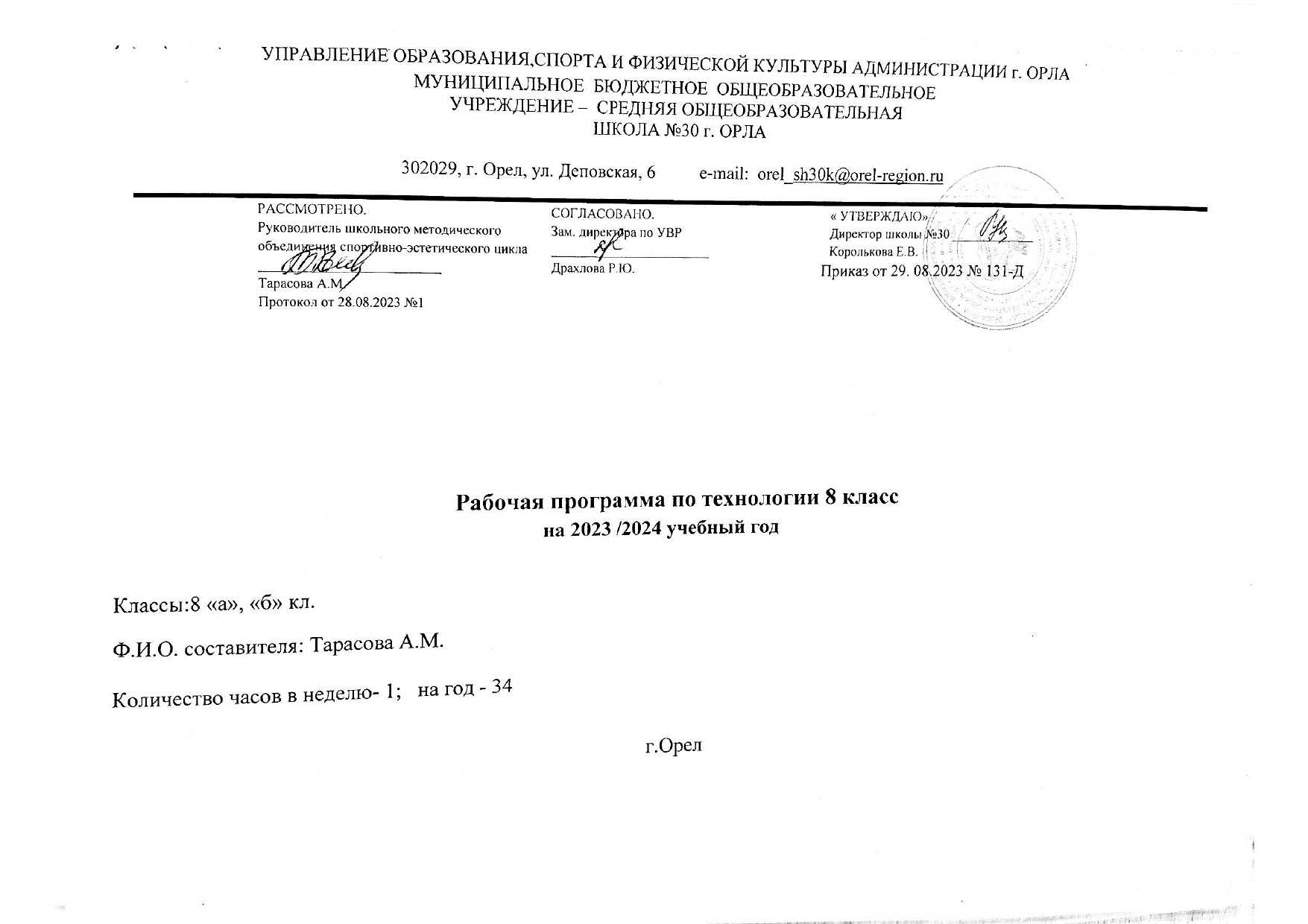 Пояснительная записка.Рабочая программа по технологии в 8 классе разработана:1)  в соответствии с Федеральным государственным образовательным стандартом основного общего образования, утвержденным Приказом Министерства образования и науки РФ от 17 декабря 2010 г. № 1897 «Об утверждении федерального государственного образовательного стандарта основного общего образования»; 2) в соответствии с учетом изменений, внесенных приказом Министерства образования и науки РФ от 31 декабря  2015 г. № 1577  «О внесении изменений в Федеральный государственный образовательный стандарт основного общего образования, утвержденный Приказом Министерства образования и науки Российской Федерации от 17 декабря 2010 г. № 1897»;3)  на основе основной образовательной программы основного общего образования МБОУ СШ № 3 г.Вилючинска;4)  в соответствии с Примерной программой по технологии 8 класса, 5) на основе программы по технологии для основного образования (8 класс) автора Е. С. Глозман, Е. Н. Кудакова.Данная рабочая программа ориентирована на использование учебника Технология: 8 класс: учебник/ Е.С. Глозман, О.А. Кожина, Ю.Л. Хотунцева, Е.Н. Кудакова, М.: «Просвещение», 2021год. Требования к результатам изучения учебного предмета«Технология»  Основными целями изучения учебного предмета «Технология» в системе основного общего образования являются:• формирование представлений о сущности современных материальных, информационных и гуманитарных технологий и перспектив их развития; обеспечение понимания обучающимися роли техники и технологий для прогрессивного развития общества; • освоение технологического подхода как универсального алгоритма преобразующей и созидательной деятельности; • формирование целостного представления о техносфере, сущности технологической культуры и культуры труда;• формирование проектно-технологического мышления обучающихся; • уяснение социальных и экологических последствий развития технологий промышленного и сельскохозяйственного производства, энергетики и транспорта; • овладение методами учебно-исследовательской и проектной деятельности, решения творческих задач, моделирования, конструирования и эстетического оформления изделий, обеспечения сохранности продуктов труда; • овладение средствами и формами графического отображения объектов или процессов, правилами выполнения графической документации; • формирование умений устанавливать взаимосвязь знаний по разным учебным предметам для решения прикладных учебных задач; • развитие умений применять технологии представления, преобразования и использования информации, оценивать возможности и области применения средств и инструментов информационно-коммуникационных технологий (ИКТ) в современном производстве или сфере обслуживания;  • овладение необходимыми в повседневной жизни базовыми (безопасными) приёмами ручного и механизированного труда с использованием распространённых инструментов, механизмов и машин, способами управления отдельными видами бытовой техники; • развитие у учащихся познавательных интересов, технического мышления, пространственного воображения, интеллектуальных, творческих, коммуникативных и организаторских способностей; • воспитание трудолюбия, бережливости, аккуратности, целеустремлённости, предприимчивости, ответственности за результаты своей деятельности, уважительного отношения к людям различных профессий и результатам их труда; воспитание гражданских и патриотических качеств личности; • формирование представлений о мире профессий, связанных с изучаемыми технологиями, их востребованности на рынке труда для определения обучающимся направлений своего дальнейшего образования в контексте построения жизненных планов, в первую очередь касающихся сферы и содержания будущей профессиональной деятельности.Изучение учебного предмета «Технология» способствует достижению следующих целей основного общего образования: • обеспечение всем учащимся оптимального, с учётом их возможностей, интеллектуального развития; • становление и развитие личности обучающегося в её самобытности, уникальности, неповторимости; • социально-нравственное и эстетическое воспитание; • знакомство обучающихся с основами систематизированных знаний о природе, обществе, технике и культуре; • развитие способностей и познавательных интересов обучающихся (критического мышления, внимания, воображения, памяти и разнообразных практических умений); • выработку у обучающихся навыков самостоятельно выявлять, формулировать и разрешать определённые теоретические и практические проблемы, связанные с природой, общественной жизнью, техникой и культурой; • формирование у обучающихся научно обоснованной системы взглядов и убеждений, определяющих их отношение к миру; • формирование у учащихся потребности в самостоятельном пополнении имеющихся знаний и умений как в ходе учёбы, так и за пределами школы; • ознакомление учащихся с научными основами производства и организации труда в таких важнейших отраслях, как машиностроение, электротехническая и химическая промышленность, сельское хозяйство и т. д., и формирование у них умений пользоваться простейшими техническими приспособлениями и устройствами; • понимание важнейших закономерностей технических, технологических и организационных процессов, общих для многих областей промышленного и сельскохозяйственного производства и сферы услуг; • обеспечение подготовки учащихся к какой-либо профессии. Предметная область «Технология» является необходимым компонентом общего образования всех школьников, предоставляя им возможность применять на практике знания основ наук. Это фактически единственный школьный учебный курс, отражающий в своём содержании общие принципы преобразующей деятельности человека и все аспекты материальной культуры. Он направлен на овладение учащимися навыками конкретной предметно-преобразующей (а не виртуальной) деятельности, создание новых ценностей, что, несомненно, соответствует потребностям развития современного общества. В рамках «Технологии» происходит знакомство с миром профессий и ориентация школьников на работу в различных сферах общественного производства, тем самым обеспечивается преемственность перехода учащихся от общего к профессиональному образованию и трудовой деятельности. Планируемые результаты освоения учебного предмета «Технология».Универсальные учебные действия, формируемые у обучающихся при освоении программы: Регулятивные УУД Умение самостоятельно определять цели обучения, ставить и формулировать новые задачи в учёбе и познавательной деятельности, развивать мотивы и интересы своей познавательной деятельности. Обучающийся сможет: • анализировать существующие и планировать будущие образовательные результаты; • идентифицировать собственные проблемы и определять главную проблему; • выдвигать версии решения проблемы, формулировать гипотезы, предвосхищать конечный результат; • ставить цель деятельности на основе определённой проблемы и существующих возможностей; • формулировать учебные задачи как шаги достижения поставленной цели деятельности; • обосновывать целевые ориентиры и приоритеты ссылками на ценности, указывая и обосновывая логическую последовательность шагов. Умение самостоятельно планировать пути достижения целей, в том числе альтернативные, осознанно выбирать наиболее эффективные способы решения учебных и познавательных задач. Обучающийся сможет: • определять необходимые действия в соответствии с учебной и познавательной задачей и составлять алгоритм их выполнения; • обосновывать и осуществлять выбор наиболее эффективных способов решения учебных и познавательных задач; • определять/находить, в том числе из предложенных вариантов, условия для выполнения учебной и познавательной задачи; • выстраивать жизненные планы на краткосрочное будущее (заявлять целевые ориентиры, ставить адекватные им задачи и предлагать действия, указывая и обосновывая логическую последовательность шагов); • выбирать из предложенных вариантов и самостоятельно искать средства/ресурсы для решения задачи/достижения цели;• составлять план решения проблемы (выполнения проекта, проведения исследования); • определять потенциальные затруднения при решении учебной и познавательной задачи и находить средства для их устранения; • описывать свой опыт, оформляя его для передачи другим людям в виде технологии решения практических задач определённого класса; • планировать и корректировать свою индивидуальную образовательную траекторию. Умение соотносить свои действия с планируемыми результатами, осуществлять контроль своей деятельности в процессе достижения результата, определять способы действий в рамках предложенных условий и требований, корректировать свои действия в соответствии с изменяющейся ситуацией. Обучающийся сможет: • определять совместно с педагогом и сверстниками критерии планируемых результатов и критерии оценки своей учебной деятельности; • систематизировать (в том числе выбирать приоритетные) критерии планируемых результатов и оценки своей деятельности; • отбирать инструменты для оценивания своей деятельности, осуществлять самоконтроль своей деятельности в рамках предложенных условий и требований; • оценивать свою деятельность, аргументируя причины достижения или отсутствия планируемого результата; • находить достаточные средства для выполнения учебных действий в изменяющейся ситуации или при отсутствии планируемого результата; • работая по своему плану, вносить коррективы в текущую деятельность на основе анализа изменений ситуации для получения запланированных характеристик продукта/результата; • устанавливать связь между полученными характеристиками продукта и характеристиками процесса деятельности и по завершении деятельности предлагать изменение характеристик процесса для получения улучшенных характеристик продукта; • сверять свои действия с целью и при необходимости исправлять ошибки самостоятельно.4. Умение оценивать правильность выполнения учебной задачи, собственные возможности её решения. Обучающийся сможет: • определять критерии правильности (корректности) выполнения учебной задачи; • анализировать и обосновывать применение соответствующего инструментария для выполнения учебной задачи; • свободно пользоваться выработанными критериями оценки и самооценки, исходя из цели и имеющихся средств, различая результат и способы действий; • оценивать продукт своей деятельности по заданным и/ или самостоятельно определённым критериям в соответствии с целью деятельности; • обосновывать достижимость цели выбранным способом на основе оценки своих внутренних ресурсов и доступных внешних ресурсов; • фиксировать и анализировать динамику собственных образовательных результатов.Владение основами самоконтроля, самооценки, принятия решений и осуществления осознанного выбора в учебной и познавательной деятельности. Обучающийся сможет: • наблюдать и анализировать собственную учебную и познавательную деятельность и деятельность других обучающихся в процессе взаимопроверки; • соотносить реальные и планируемые результаты индивидуальной образовательной деятельности и делать выводы; • принимать решение в учебной ситуации и нести за него ответственность; • самостоятельно определять причины своего успеха или неуспеха и находить способы выхода из ситуации неуспеха; • ретроспективно определять, какие действия по решению учебной задачи или параметры этих действий привели к получению имеющегося продукта учебной деятельности; • демонстрировать приёмы регуляции психофизиологических/ эмоциональных состояний для достижения эффекта успокоения (устранения эмоциональной напряженности), эффекта восстановления (ослабления проявлений утомления), эффекта активизации (повышения психофизиологической реактивности).Познавательные УУД Умение определять понятия, создавать обобщения, устанавливать аналогии, классифицировать, самостоятельно выбирать основания и критерии для классификации, устанавливать причинно-следственные связи, строить логическое рассуждение, умозаключение (индуктивное, дедуктивное, по аналогии) и делать выводы. Обучающийся сможет: • подбирать слова, соподчинённые ключевому слову, определяющие его признаки и свойства; • выстраивать логическую цепочку, состоящую из ключевого слова и соподчиненных ему слов; • выделять общий признак двух или нескольких предметов или явлений и объяснять их сходство; • объединять предметы и явления в группы по определённым признакам, сравнивать, классифицировать и обобщать факты и явления; • выделять явление из общего ряда других явлений; • определять обстоятельства, которые предшествовали возникновению связи между явлениями, из этих обстоятельств выделять определяющие, способные быть причиной данного явления, выявлять причины и следствия явлений; • строить рассуждение от общих закономерностей к частным явлениям и от частных явлений к общим закономерностям; • строить рассуждение на основе сравнения предметов и явлений, выделяя при этом общие признаки; • излагать полученную информацию, интерпретируя её в контексте решаемой задачи; • самостоятельно указывать на информацию, нуждающуюся в проверке, предлагать и применять способ проверки достоверности информации; • вербализовать эмоциональное впечатление, оказанное на него источником; • объяснять явления, процессы, связи и отношения, выявляемые в ходе познавательной и исследовательской деятельности (приводить объяснение с изменением формы представления; объяснять, детализируя или обобщая; объяснять с заданной точки зрения); • выявлять и называть причины события, явления, в том числе возможные /наиболее вероятные причины, возможные последствия заданной причины, самостоятельно осуществляя причинно-следственный анализ;• делать вывод на основе критического анализа разных точек зрения, подтверждать вывод собственной аргументацией или самостоятельно полученными данными.Умение создавать, применять и преобразовывать знаки и символы, модели и схемы для решения учебных и познавательных задач. Обучающийся сможет: • обозначать символом и знаком предмет и/или явление; • определять логические связи между предметами и/или явлениями, обозначать данные логические связи с помощью знаков в схеме; • создавать абстрактный или реальный образ предмета и/ или явления; • строить модель/схему на основе условий задачи и/или способа её решения; • создавать вербальные, вещественные и информационные модели с выделением существенных характеристик объекта для определения способа решения задачи в соответствии с ситуацией; • преобразовывать модели с целью выявления общих законов, определяющих данную предметную область; • переводить сложную по составу (многоаспектную) информацию из графического или формализованного (символьного) представления в текстовое и наоборот; • строить схему, алгоритм действия, исправлять или восстанавливать неизвестный ранее алгоритм на основе имеющегося знания об объекте, к которому применяется алгоритм; • строить доказательство: прямое, косвенное, от противного; • анализировать/рефлексировать опыт разработки и реализации учебного проекта, исследования (теоретического, эмпирического) на основе предложенной проблемной ситуации, поставленной цели и/или заданных критериев оценки продукта/результата.Смысловое чтение. Обучающийся сможет: • находить в тексте требуемую информацию (в соответствии с целями своей деятельности); • ориентироваться в содержании текста, понимать целостный смысл текста, структурировать текст; • устанавливать взаимосвязь описанных в тексте событий, явлений, процессов; • резюмировать главную идею текста; • преобразовывать текст, «переводя» его в другую модальность, интерпретировать текст (художественный и нехудожественный — учебный, научно-популярный, информационный, текст non-fiction); • критически оценивать содержание и форму текста.Формирование и развитие экологического мышления, умение применять его в познавательной, коммуникативной, социальной практике и профессиональной ориентации. Обучающийся сможет: • определять своё отношение к природной среде; • анализировать влияние экологических факторов на среду обитания живых организмов; • проводить причинный и вероятностный анализ экологических ситуаций; • прогнозировать изменения ситуации при смене действия одного фактора на действие другого фактора; • распространять экологические знания и участвовать в практических делах по защите окружающей среды; • выражать своё отношение к природе через рисунки, сочинения, модели, проектные работы. Развитие мотивации к овладению культурой активного использования словарей и других поисковых систем. Обучающийся сможет: • определять необходимые ключевые поисковые слова и запросы; • осуществлять взаимодействие с электронными поисковыми системами, словарями; • формировать множественную выборку из поисковых источников для объективизации результатов поиска; • соотносить полученные результаты поиска со своей деятельностью. Коммуникативные УУД 11. Умение организовывать учебное сотрудничество и совместную деятельность с учителем и сверстниками; работать индивидуально и в группе: находить общее решение и разрешать конфликты на основе согласования позиций и учёта интересов; формулировать, аргументировать и отстаивать своё мнение. Обучающийся сможет: • определять возможные роли в совместной деятельности; • играть определённую роль в совместной деятельности; • принимать позицию собеседника, понимая позицию другого, различать в его речи: мнение (точку зрения), доказательство (аргументы), факты, гипотезы, аксиомы, теории;• определять свои действия и действия партнёра, которые способствовали или препятствовали продуктивной коммуникации; • строить позитивные отношения в процессе учебной и познавательной деятельности; • корректно и аргументированно отстаивать свою точку зрения, в дискуссии уметь выдвигать контраргументы, перефразировать свою мысль (владение механизмом эквивалентных замен); • критически относиться к собственному мнению, с достоинством признавать ошибочность своего мнения (если оно таково) и корректировать его; • предлагать альтернативное решение в конфликтной ситуации; • выделять общую точку зрения в дискуссии; • договариваться о правилах и вопросах для обсуждения в соответствии с поставленной перед группой задачей; • организовывать учебное взаимодействие в группе (определять общие цели, распределять роли, договариваться друг с другом и т. д.); • устранять в рамках диалога разрывы в коммуникации, обусловленные непониманием/неприятием со стороны собеседника задачи, формы или содержания диалога. 12. Умение осознанно использовать речевые средства в соответствии с задачей коммуникации для выражения своих чувств, мыслей и потребностей для планирования и регуляции своей деятельности; владение устной и письменной речью, монологической контекстной речью. Обучающийся сможет: • определять задачу коммуникации и в соответствии с ней отбирать речевые средства; • отбирать и использовать речевые средства в процессе коммуникации с другими людьми (диалог в паре, в малой группе и т. д.); • представлять в устной или письменной форме развёрнутый план собственной деятельности; • соблюдать нормы публичной речи, регламент в монологе и дискуссии в соответствии с коммуникативной задачей; • высказывать и обосновывать мнение (суждение) и запрашивать мнение партнера в рамках диалога; • принимать решение в ходе диалога и согласовывать его с собеседником;• создавать письменные «клишированные» и оригинальные тексты с использованием необходимых речевых средств; • использовать вербальные средства (средства логической связи) для выделения смысловых блоков своего выступления; • использовать невербальные средства или наглядные материалы, подготовленные/отобранные под руководством учителя; • делать оценочный вывод о достижении цели коммуникации непосредственно после завершения коммуникативного контакта и обосновывать его. 13. Формирование и развитие компетентности в области использования ИКТ. Обучающийся сможет: • целенаправленно искать и использовать информационные ресурсы, необходимые для решения учебных и практических задач с помощью средств ИКТ; • выбирать, строить и использовать адекватную информационную модель для передачи своих мыслей средствами естественных и формальных языков в соответствии с условиями коммуникации; • выделять информационный аспект задачи, оперировать данными, использовать модель решения задачи; • использовать компьютерные технологии (включая выбор адекватных задаче инструментальных программно-аппаратных средств и сервисов) для решения информационных и коммуникационных учебных задач, в том числе: вычисление, написание писем, сочинений, докладов, рефератов, создание презентаций и др.; • использовать информацию с учётом этических и правовых норм; • создавать информационные ресурсы разного типа и для разных аудиторий, соблюдать информационную гигиену и правила информационной безопасности.8 классПо завершении учебного года обучающийся:Культура труда (знания в рамках предметной области и бытовые навыки):организует рабочее место в соответствии с требованиями безопасности и правилами эксплуатации используемого оборудования и/или технологии, соблюдает правила безопасности и охраны труда при работе с оборудованием и/или технологией;разъясняет содержание понятий «технология», «технологический процесс», «технологическая операция» и адекватно использует эти понятия;может охарактеризовать ключевые предприятия и/или отрасли региона проживания; называет предприятия региона проживания, работающие на основе современных производственных технологий; называет характеристики современного рынка труда, описывает цикл жизни профессии, характеризует новые и умирающие профессии, в том числе на предприятиях региона проживания.Предметные результаты:описывает жизненный цикл технологии, приводя примеры;объясняет простейший технологический процесс по  технологической карте, в том числе характеризуя негативные эффекты;получил и проанализировал опыт разработки (комбинирование, изменение параметров и требований к ресурсам и т. п.) технологии получения материального/информационного продукта с заданными свойствами;получил и проанализировал опыт оптимизации заданного способа (технологии) получения материального продукта на собственной практике;перечисляет и характеризует виды технической и технологической документации;описывает технологическое решение с помощью текста, эскизов, схем, чертежей;составляет техническое задание, памятку, инструкцию, технологическую карту;создает модель, адекватную практической задаче;проводит оценку и испытание полученного продукта;осуществляет конструирование и/или модификацию электрической цепи в соответствии с поставленной задачей;производит сборку электрической цепи посредством соединения и/или подключения электронных компонентов заданным способом (пайка, беспаечный монтаж, механическая сборка) согласно схеме; производит элементарную диагностику и выявление неисправностей технического устройства, созданного в рамках учебной деятельности;производит настройку, наладку и контрольное тестирование технического устройства, созданного в рамках учебной деятельности;различает типы автоматических и автоматизированных систем;получил и проанализировал опыт проектирования и/или конструирования автоматизированной системы, в том числе с применением специализированных программных средств (в том числе средств автоматизированного проектирования и/или систем моделирования) и/или языков программирования, электронных компонентов, датчиков, приводов, микроконтроллеров и/или микроконтроллерных платформ и т. п.;объясняет назначение и принцип действия систем автономного управления;объясняет назначение, функции датчиков и принципы их работы;применяет навыки алгоритмизации и программирования в соответствии с конкретной задачей и/или учебной ситуацией;получил и проанализировал опыт моделирования и/или конструирования движущейся модели и/или робототехнической системы и/или беспилотного аппарата;характеризует произвольно заданный материал в соответствии с задачей деятельности, называя его свойства (внешний вид, механические, электрические, термические, возможность обработки), экономические характеристики, экологичность (с использованием произвольно избранных источников информации);характеризует применимость материала под имеющуюся задачу, опираясь на его свойства (внешний вид, механические, электрические, термические, возможность обработки), экономические характеристики, экологичность;отбирает материал в соответствии с техническим решением или по заданным критериям;называет и характеризует актуальные и перспективные технологии получения материалов с заданными свойствами;характеризует наноматериалы, наноструктуры, нанокомпозиты, многофункциональные материалы, возобновляемые материалы (биоматериалы), пластики, керамику и возможные технологические процессы с ними;называет и характеризует актуальные и перспективные технологии для прогрессивного развития общества (в том числе в следующих отраслях: робототехника, микроэлектроника, интернет вещей, беспилотные летательные аппараты, технологии геоинформатики, виртуальная и дополненная реальность и др);объясняет причины, перспективы и последствия развития техники и технологий на данном этапе технологического развития общества;приводит произвольные примеры производственных технологий и технологий в сфере услуг;называет и характеризует актуальные и перспективные технологии пищевой промышленности (индустрии питания);характеризует автоматизацию производства на примере региона проживания; профессии, обслуживающие автоматизированные производства; приводит произвольные примеры автоматизации в деятельности представителей различных профессий.Проектные компетенции (компетенции проектного управления и гибкие компетенции):может охарактеризовать содержание понятий «проблема», «проект», «проблемное поле»;получил и анализировал опыт выявления круга потребителей, их потребностей и ожиданий, формирования технического/технологического решения, планирования, моделирования и конструирования на основе самостоятельно проведенных исследований в рамках заданной проблемной области или проблемы;имеет опыт подготовки презентации полученного продукта различным типам потребителей.          	СОДЕРЖАНИЕ ПРОГРАММЫ8 КЛАССБлок «ТЕХНОЛОГИЯ»: Современные технологии и перспективы их развития (4 часа)Тема 5.  Современные и перспективные технологии (4часа) Социальные технологии.			Информационные технологии					Блок «КУЛЬТУРА»: Формирование технологической культуры и проектно-технологического мышления обучающихся (22часов)Тема 8. Технологии получения и преобразования текстильных материалов (22 часов)	Высокотехнологичные волокна.					Биотехнологии в производстве текстильных волокон.					История костюма.					Зрительные иллюзии в одежде.					Практическая работа №1: «Снятие мерок для построения чертежа основы плечевого изделия с цельнокроеным рукавом.»				Конструирование и построение чертежа основы плечевого изделия с цельнокроеным рукавом.					Моделирование плечевого изделия с цельнокроеным рукавом.				Методы конструирования плечевых изделий.					Практическая работа №2: «Построение чертежа воротника.»					Работа с готовыми выкройками в журналах мод.					Технология изготовления плечевого изделия с цельнокроеным рукавом.					Блок «ЛИЧНОСТНОЕ РАЗВИТИЕ» Построение образовательных траекторий и планов в области профессионального самоопределения (12часов)Тема 18. Профориентация и профессиональное самоопределение (12 часов)Основы выбора профессии. Практическая работа №3 «Выбор направления дальнейшего образования».					Классификация профессий. Практическая работа №4«Определение сферы интересов».					Практическая работа №5 «Профессиональные пробы».					Требования к качествам личности при выборе профессии.					Построение профессиональной карьеры. 					Практическая работа №6 «Определение темперамента».					Блок «КУЛЬТУРА»: Формирование технологической культуры и проектно-технологического мышления обучающихся (30часов)Тема 9. Технология обработки пищевых продуктов (6 часов)Физиология питания. Расчет калорийности блюд.				Практическая работа №7«Расчет калорийности блюд».					Мясная промышленность. Технологии обработки и приготовления блюд из птицы.				Практическая работа №8 «Приготовление блюд из птицы».					Значение мяса и субпродуктов в питании человека. Механическая обработка мяса животных.					Тепловая обработка мяса. Производство колбас.					Тема 10. Технология художественно – прикладной обработки материалов (8часов)История валяния. Мокрое валяние и фелтинг – художественный войлок.				Цвет в интерьере. 					Художественный войлок в интерьере.					Практическая работа №9 «Изделия, выполненные в технике сухого валяния».					Тема 19. Технологии творческой, проектной и исследовательской деятельности (10 часов)Формирование цели проекта. Сбор информации по теме проекта.					Определение последовательности технологических операций. 					Разработка чертежа или технологической карты. Презентация проекта. Защита.				Календарно – тематическое планирование - 8 классУчебно-методическое иматериально-техническое обеспечение образовательного процессаГлозман, Е. С. Технология. 5—9 классы : рабочая программа / Е. С. Глозман, Е. Н. Кудакова. — М. : Дрофа, 2019г.Нормативные документы, программно-методическое обеспечение:1. Федеральный государственный образовательный стандарт основного общего образования / Минобрнауки РФ. – М. : Просвещение, 2011 3. Примерная основная образовательная программа образовательного учреждения. Основная школа / сост. Е. С. Савинов. – М. : Просвещение, 20115. Приказ Министерства образования и науки Российской Федерации (Минобрнауки России) от 4 октября 2010 г. № 986 г. Москва «Об утверждении федеральных требований к образовательным учреждениям в части минимальной оснащенности учебного процесса и оборудования учебных помещений».Литература для учителяАсмолов А. Г. Формирование универсальных учебных действий в основной школе: от действия к мысли. Система заданий : пособие для учителя / А. Г. Асмолов [и др.] ; под ред. А. Г. Асмолова. – М. : Просвещение, 2010Еременко Т.И., Заболуева Е.С. Художественная обработка материалов: технология ручной вышивки/книга для учащихся. – М.: Просвещение, 2000. - 160с.История костюма. /Серия «Учебники 21 века»/ Ростов н/Д:Феникс, 2001. – 416с.Кожина О.А.  Технология. Обслуживающий труд. 5 класс: учебник для учащихся общеобразовательных учреждений/под ред. Кожиной О.А. –М.: Дрофа,2012г.Копотева, Г.Л., Логвинова, И.М. Проектируем урок, формирующий универсальные учебные действия [Текст]. — Волгоград: Учитель. — 2013. — 99 с.Леженина Г.В. Технологический портфель в комбинированном контроле знаний. //Школа и производство. – 2010. – № 5 – С. 15-18Лихачева Л.Б., Соловей А.В. Энциклопедия заблуждений. Мода. – М.: Изд-во ЭКСМО, 2005. – 448с.Логинова О.Н. Управление самоорганизацией учебной деятельности с использованием технологических карт образовательного процесса. //Школа и производство. – 2012. – № 2 – С. 3-12 Марченко А. В. Сборник нормативно-методических материалов по технологии. 5–11 класс : методическое пособие / А. В. Марченко, И. А. Сасова, М. И. Гуревич. – М. :Вентана-Граф, 2012 Поливанова  К. Н. Проектная деятельность школьников: пособие для учителя / К. Н. Поливанова. – 2-е изд. – М. : Просвещение, 2011Технология (для девочек). 5–8 классы : тесты / авт.-сост. Г. А. Гордиенко. – Волгоград : Учитель, 2010Технология. Проектная деятельность на уроках. Планирование, конспекты уроков, творческие проекты, рабочая тетрадь для учащихся. Волгоград, 2013. – 108 с.Чернякова В.Н. Творческий проект по технологии обработки ткани. Тетрадь для учащихся 5-9 классов общеобразовательных учреждений. – М.: Просвещение, 2006.- 16с.Литература для учащихся:Технология : 8-9 класс: учебник/ Е.С. Глозман, О.А. Кожина, Ю.Л. Хотунцева, Е.Н. Кудакова, М.: «Просвещение», 2021год.Средства обученияПеречень электронных образовательных ресурсов (ЭОР)Перечень компьютерных презентацийУПРАВЛЕНИЕ ОБРАЗОВАНИЯ,СПОРТА И ФИЗИЧЕСКОЙ КУЛЬТУРЫ АДМИНИСТРАЦИИ г. ОРЛАМУНИЦИПАЛЬНОЕ  БЮДЖЕТНОЕ  ОБЩЕОБРАЗОВАТЕЛЬНОЕУЧРЕЖДЕНИЕ –  СРЕДНЯЯ ОБЩЕОБРАЗОВАТЕЛЬНАЯШКОЛА №30 г. ОРЛА302029, г. Орел, ул. Деповская, 6          e-mail:  orel_sh30k@orel-region.ru       
  Календарно-тематическое планирование по технологии 8 класс                                                                                  на 2023 /2024 учебный год   Классы:8 «а», «б» кл.   Ф.И.О. составителя: Тарасова А.М.   Количество часов в неделю- 1; на год - 34г.ОрелКалендарно – тематическое планирование - 8 класс№ урокаНазвание тем программы, название урока.Кол-во часовДата проведенияДата проведенияДата проведенияДата проведенияДата проведенияДата проведенияДата проведенияДата проведенияДата проведенияДата проведенияКоррекц.мероприяти№ урокаНазвание тем программы, название урока.Кол-во часовПо плануПо плануПо плануПо плануПо плануПо плануПо Факту По Факту По Факту По Факту Коррекц.мероприяти№ урокаНазвание тем программы, название урока.Кол-во часов8а8б8б8в8в8в8а8б8в8вКоррекц.мероприятиБлок «ТЕХНОЛОГИЯ»: Современные технологии и перспективы их развития ( 2 часа)Блок «ТЕХНОЛОГИЯ»: Современные технологии и перспективы их развития ( 2 часа)Блок «ТЕХНОЛОГИЯ»: Современные технологии и перспективы их развития ( 2 часа)Блок «ТЕХНОЛОГИЯ»: Современные технологии и перспективы их развития ( 2 часа)Блок «ТЕХНОЛОГИЯ»: Современные технологии и перспективы их развития ( 2 часа)Блок «ТЕХНОЛОГИЯ»: Современные технологии и перспективы их развития ( 2 часа)Блок «ТЕХНОЛОГИЯ»: Современные технологии и перспективы их развития ( 2 часа)Блок «ТЕХНОЛОГИЯ»: Современные технологии и перспективы их развития ( 2 часа)Блок «ТЕХНОЛОГИЯ»: Современные технологии и перспективы их развития ( 2 часа)Блок «ТЕХНОЛОГИЯ»: Современные технологии и перспективы их развития ( 2 часа)Блок «ТЕХНОЛОГИЯ»: Современные технологии и перспективы их развития ( 2 часа)Блок «ТЕХНОЛОГИЯ»: Современные технологии и перспективы их развития ( 2 часа)Блок «ТЕХНОЛОГИЯ»: Современные технологии и перспективы их развития ( 2 часа)Блок «ТЕХНОЛОГИЯ»: Современные технологии и перспективы их развития ( 2 часа)Тема 5.  Современные и перспективные технологии (2 часа)Тема 5.  Современные и перспективные технологии (2 часа)Тема 5.  Современные и перспективные технологии (2 часа)Тема 5.  Современные и перспективные технологии (2 часа)Тема 5.  Современные и перспективные технологии (2 часа)Тема 5.  Современные и перспективные технологии (2 часа)Тема 5.  Современные и перспективные технологии (2 часа)Тема 5.  Современные и перспективные технологии (2 часа)Тема 5.  Современные и перспективные технологии (2 часа)Тема 5.  Современные и перспективные технологии (2 часа)Тема 5.  Современные и перспективные технологии (2 часа)Тема 5.  Современные и перспективные технологии (2 часа)Тема 5.  Современные и перспективные технологии (2 часа)Тема 5.  Современные и перспективные технологии (2 часа)1 Социальные технологии.12Информационные технологии1Блок «КУЛЬТУРА»: Формирование технологической культуры и проектно-технологического мышления обучающихся (22часа)Блок «КУЛЬТУРА»: Формирование технологической культуры и проектно-технологического мышления обучающихся (22часа)Блок «КУЛЬТУРА»: Формирование технологической культуры и проектно-технологического мышления обучающихся (22часа)Блок «КУЛЬТУРА»: Формирование технологической культуры и проектно-технологического мышления обучающихся (22часа)Блок «КУЛЬТУРА»: Формирование технологической культуры и проектно-технологического мышления обучающихся (22часа)Блок «КУЛЬТУРА»: Формирование технологической культуры и проектно-технологического мышления обучающихся (22часа)Блок «КУЛЬТУРА»: Формирование технологической культуры и проектно-технологического мышления обучающихся (22часа)Блок «КУЛЬТУРА»: Формирование технологической культуры и проектно-технологического мышления обучающихся (22часа)Блок «КУЛЬТУРА»: Формирование технологической культуры и проектно-технологического мышления обучающихся (22часа)Блок «КУЛЬТУРА»: Формирование технологической культуры и проектно-технологического мышления обучающихся (22часа)Блок «КУЛЬТУРА»: Формирование технологической культуры и проектно-технологического мышления обучающихся (22часа)Блок «КУЛЬТУРА»: Формирование технологической культуры и проектно-технологического мышления обучающихся (22часа)Блок «КУЛЬТУРА»: Формирование технологической культуры и проектно-технологического мышления обучающихся (22часа)Блок «КУЛЬТУРА»: Формирование технологической культуры и проектно-технологического мышления обучающихся (22часа)Тема 8. Технологии получения и преобразования текстильных материалов(11 часов)Тема 8. Технологии получения и преобразования текстильных материалов(11 часов)Тема 8. Технологии получения и преобразования текстильных материалов(11 часов)Тема 8. Технологии получения и преобразования текстильных материалов(11 часов)Тема 8. Технологии получения и преобразования текстильных материалов(11 часов)Тема 8. Технологии получения и преобразования текстильных материалов(11 часов)Тема 8. Технологии получения и преобразования текстильных материалов(11 часов)Тема 8. Технологии получения и преобразования текстильных материалов(11 часов)Тема 8. Технологии получения и преобразования текстильных материалов(11 часов)Тема 8. Технологии получения и преобразования текстильных материалов(11 часов)Тема 8. Технологии получения и преобразования текстильных материалов(11 часов)Тема 8. Технологии получения и преобразования текстильных материалов(11 часов)Тема 8. Технологии получения и преобразования текстильных материалов(11 часов)Тема 8. Технологии получения и преобразования текстильных материалов(11 часов)3Высокотехнологичные волокна.14Биотехнологии в производстве текстильных волокон.15История костюма.16Зрительные иллюзии в одежде.17Практическая работа  №1: «Снятие мерок для построения чертежа основы плечевого изделия с цельнокроеным рукавом.»18Конструирование и построение чертежа основы плечевого изделия с цельнокроеным рукавом.19Моделирование плечевого изделия с цельнокроеным рукавом.110Методы конструирования плечевых изделий.111Практическая работа №2: «Построение чертежа воротника.»112Работа с готовыми выкройками в журналах мод.113Технология изготовления плечевого изделия с цельнокроеным рукавом.1Блок «ЛИЧНОСТНОЕ РАЗВИТИЕ»: Построение образовательных траекторий и планов в области профессионального самоопределения (6часов)Блок «ЛИЧНОСТНОЕ РАЗВИТИЕ»: Построение образовательных траекторий и планов в области профессионального самоопределения (6часов)Блок «ЛИЧНОСТНОЕ РАЗВИТИЕ»: Построение образовательных траекторий и планов в области профессионального самоопределения (6часов)Блок «ЛИЧНОСТНОЕ РАЗВИТИЕ»: Построение образовательных траекторий и планов в области профессионального самоопределения (6часов)Блок «ЛИЧНОСТНОЕ РАЗВИТИЕ»: Построение образовательных траекторий и планов в области профессионального самоопределения (6часов)Блок «ЛИЧНОСТНОЕ РАЗВИТИЕ»: Построение образовательных траекторий и планов в области профессионального самоопределения (6часов)Блок «ЛИЧНОСТНОЕ РАЗВИТИЕ»: Построение образовательных траекторий и планов в области профессионального самоопределения (6часов)Блок «ЛИЧНОСТНОЕ РАЗВИТИЕ»: Построение образовательных траекторий и планов в области профессионального самоопределения (6часов)Блок «ЛИЧНОСТНОЕ РАЗВИТИЕ»: Построение образовательных траекторий и планов в области профессионального самоопределения (6часов)Блок «ЛИЧНОСТНОЕ РАЗВИТИЕ»: Построение образовательных траекторий и планов в области профессионального самоопределения (6часов)Блок «ЛИЧНОСТНОЕ РАЗВИТИЕ»: Построение образовательных траекторий и планов в области профессионального самоопределения (6часов)Блок «ЛИЧНОСТНОЕ РАЗВИТИЕ»: Построение образовательных траекторий и планов в области профессионального самоопределения (6часов)Блок «ЛИЧНОСТНОЕ РАЗВИТИЕ»: Построение образовательных траекторий и планов в области профессионального самоопределения (6часов)Блок «ЛИЧНОСТНОЕ РАЗВИТИЕ»: Построение образовательных траекторий и планов в области профессионального самоопределения (6часов)Тема 18. Профориентация и профессиональное самоопределение (6 часов)Тема 18. Профориентация и профессиональное самоопределение (6 часов)Тема 18. Профориентация и профессиональное самоопределение (6 часов)Тема 18. Профориентация и профессиональное самоопределение (6 часов)Тема 18. Профориентация и профессиональное самоопределение (6 часов)Тема 18. Профориентация и профессиональное самоопределение (6 часов)Тема 18. Профориентация и профессиональное самоопределение (6 часов)Тема 18. Профориентация и профессиональное самоопределение (6 часов)Тема 18. Профориентация и профессиональное самоопределение (6 часов)Тема 18. Профориентация и профессиональное самоопределение (6 часов)Тема 18. Профориентация и профессиональное самоопределение (6 часов)Тема 18. Профориентация и профессиональное самоопределение (6 часов)Тема 18. Профориентация и профессиональное самоопределение (6 часов)Тема 18. Профориентация и профессиональное самоопределение (6 часов)14Основы выбора профессии. Практическая работа №3 «Выбор направления дальнейшего образования».115Классификация профессий. Практическая работа  №4«Определение сферы интересов».116Практическая работа №5 «Профессиональные пробы».117Требования к качествам личности при выборе профессии.118Построение профессиональной карьеры. 119Практическая работа №6 «Определение темперамента».1                                  Блок «КУЛЬТУРА»:Формирование технологической культуры и проектно-технологического мышления обучающихся (30часов)                                  Блок «КУЛЬТУРА»:Формирование технологической культуры и проектно-технологического мышления обучающихся (30часов)                                  Блок «КУЛЬТУРА»:Формирование технологической культуры и проектно-технологического мышления обучающихся (30часов)                                  Блок «КУЛЬТУРА»:Формирование технологической культуры и проектно-технологического мышления обучающихся (30часов)                                  Блок «КУЛЬТУРА»:Формирование технологической культуры и проектно-технологического мышления обучающихся (30часов)                                  Блок «КУЛЬТУРА»:Формирование технологической культуры и проектно-технологического мышления обучающихся (30часов)                                  Блок «КУЛЬТУРА»:Формирование технологической культуры и проектно-технологического мышления обучающихся (30часов)                                  Блок «КУЛЬТУРА»:Формирование технологической культуры и проектно-технологического мышления обучающихся (30часов)                                  Блок «КУЛЬТУРА»:Формирование технологической культуры и проектно-технологического мышления обучающихся (30часов)                                  Блок «КУЛЬТУРА»:Формирование технологической культуры и проектно-технологического мышления обучающихся (30часов)                                  Блок «КУЛЬТУРА»:Формирование технологической культуры и проектно-технологического мышления обучающихся (30часов)                                  Блок «КУЛЬТУРА»:Формирование технологической культуры и проектно-технологического мышления обучающихся (30часов)                                  Блок «КУЛЬТУРА»:Формирование технологической культуры и проектно-технологического мышления обучающихся (30часов)                                  Блок «КУЛЬТУРА»:Формирование технологической культуры и проектно-технологического мышления обучающихся (30часов)Тема 9. Технология обработки пищевых продуктов (6 часов)Тема 9. Технология обработки пищевых продуктов (6 часов)Тема 9. Технология обработки пищевых продуктов (6 часов)Тема 9. Технология обработки пищевых продуктов (6 часов)Тема 9. Технология обработки пищевых продуктов (6 часов)Тема 9. Технология обработки пищевых продуктов (6 часов)Тема 9. Технология обработки пищевых продуктов (6 часов)Тема 9. Технология обработки пищевых продуктов (6 часов)Тема 9. Технология обработки пищевых продуктов (6 часов)Тема 9. Технология обработки пищевых продуктов (6 часов)Тема 9. Технология обработки пищевых продуктов (6 часов)Тема 9. Технология обработки пищевых продуктов (6 часов)Тема 9. Технология обработки пищевых продуктов (6 часов)Тема 9. Технология обработки пищевых продуктов (6 часов)20Физиология питания. Расчет калорийности блюд.121Практическая работа  №7«Расчет калорийности блюд».122Мясная промышленность. Технологии обработки и приготовления блюд из птицы.123Практическая работа №8 «Приготовление блюд из птицы».124Значение мяса и субпродуктов в питании человека. Механическая обработка мяса животных.125Тепловая обработка мяса. Производство колбас.1Тема 10. Технология художественно – прикладной обработки материалов (4часа)Тема 10. Технология художественно – прикладной обработки материалов (4часа)Тема 10. Технология художественно – прикладной обработки материалов (4часа)Тема 10. Технология художественно – прикладной обработки материалов (4часа)Тема 10. Технология художественно – прикладной обработки материалов (4часа)Тема 10. Технология художественно – прикладной обработки материалов (4часа)Тема 10. Технология художественно – прикладной обработки материалов (4часа)Тема 10. Технология художественно – прикладной обработки материалов (4часа)Тема 10. Технология художественно – прикладной обработки материалов (4часа)Тема 10. Технология художественно – прикладной обработки материалов (4часа)Тема 10. Технология художественно – прикладной обработки материалов (4часа)Тема 10. Технология художественно – прикладной обработки материалов (4часа)Тема 10. Технология художественно – прикладной обработки материалов (4часа)Тема 10. Технология художественно – прикладной обработки материалов (4часа)26История валяния. Мокрое валяние и фелтинг – художественный войлок.127Цвет в интерьере. 128Художественный войлок в интерьере.129Практическая работа №9 «Изделия, выполненные в технике сухого валяния».1Тема 19.Технологии творческой, проектной и исследовательской деятельности (5часов)Тема 19.Технологии творческой, проектной и исследовательской деятельности (5часов)Тема 19.Технологии творческой, проектной и исследовательской деятельности (5часов)Тема 19.Технологии творческой, проектной и исследовательской деятельности (5часов)Тема 19.Технологии творческой, проектной и исследовательской деятельности (5часов)Тема 19.Технологии творческой, проектной и исследовательской деятельности (5часов)Тема 19.Технологии творческой, проектной и исследовательской деятельности (5часов)Тема 19.Технологии творческой, проектной и исследовательской деятельности (5часов)Тема 19.Технологии творческой, проектной и исследовательской деятельности (5часов)Тема 19.Технологии творческой, проектной и исследовательской деятельности (5часов)Тема 19.Технологии творческой, проектной и исследовательской деятельности (5часов)Тема 19.Технологии творческой, проектной и исследовательской деятельности (5часов)Тема 19.Технологии творческой, проектной и исследовательской деятельности (5часов)Тема 19.Технологии творческой, проектной и исследовательской деятельности (5часов)30Формирование цели проекта. Сбор информации по теме проекта.131Определение последовательности технологических операций. 132Разработка чертежа или технологической карты. Презентация проекта. Защита.133Резерв 134 Резерв 1Итого: 34часаИтого: 34часаИтого: 34часаИтого: 34часаИтого: 34часаИтого: 34часаИтого: 34часаИтого: 34часаИтого: 34часаИтого: 34часаИтого: 34часаИтого: 34часаИтого: 34часа1Компьютер12Проектор13Плакаты по технике безопасности; машиноведению; технологии обработки ткани; конструированию и моделированию; кулинарии304Коллекции: «Лен», «хлопок», «шерсть», «шелк», «материалы из химических волокон», «текстильные материалы», 105Машина швейная с электроприводом106Машина швейная с ручным приводом17Машина швейная с ножным приводом18Оверлог19Доска гладильная210Утюги211Ширма112Пяльцы1013Ножницы1014Линейки2015Крючки, спицы2016Набор иголок, булавок1017Холодильник118Плита электрическая119Блендер120Миксер221Плита микроволновая122Блинница123Бутербродница124Набор кухонной посуды225Набор столовой посуды2Раздел программыПрезентация Класс Художественная обработка материаловСувениры в технике вышивки 5-8МашиноведениеИстория швейной машиныМашинные швы5-8МатериаловедениеПроизводство тканиТекстильные волокна«Тряпичная кукла»5ОдеждаИзделия из ткани«Школьная форма»требования к одеждеВиды рабочей одежды5-8Кулинария, ЭтикетФизиология питанияБутербродыБлюда из яиц«Изделия из теста»5-8«Десерты»5-8Проектная деятельность«Этапы проектной деятельности»5-8РАССМОТРЕНО.Руководитель школьного методического объединения спортивно-эстетического цикла
__________________________
Тарасова А.М.Протокол от 28.08.2023 №1СОГЛАСОВАНО.                        Зам. директора по УВР    ________________________
Драхлова Р.Ю. « УТВЕРЖДАЮ» Директор школы №30 _____________                Королькова Е.В.   Приказ от 29. 08.2023 № 131-Д№ урокаНазвание тем программы, название урока.Кол-во часовДата проведенияДата проведенияДата проведенияДата проведенияКоррекц.мероприяти№ урокаНазвание тем программы, название урока.Кол-во часовПо плануПо плануПо Факту По Факту Коррекц.мероприяти№ урокаНазвание тем программы, название урока.Кол-во часов8а8б8а8бКоррекц.мероприятиБлок «ТЕХНОЛОГИЯ»: Современные технологии и перспективы их развития ( 2 часа)Блок «ТЕХНОЛОГИЯ»: Современные технологии и перспективы их развития ( 2 часа)Блок «ТЕХНОЛОГИЯ»: Современные технологии и перспективы их развития ( 2 часа)Блок «ТЕХНОЛОГИЯ»: Современные технологии и перспективы их развития ( 2 часа)Блок «ТЕХНОЛОГИЯ»: Современные технологии и перспективы их развития ( 2 часа)Блок «ТЕХНОЛОГИЯ»: Современные технологии и перспективы их развития ( 2 часа)Блок «ТЕХНОЛОГИЯ»: Современные технологии и перспективы их развития ( 2 часа)Блок «ТЕХНОЛОГИЯ»: Современные технологии и перспективы их развития ( 2 часа)Тема 5.  Современные и перспективные технологии (2 часа)Тема 5.  Современные и перспективные технологии (2 часа)Тема 5.  Современные и перспективные технологии (2 часа)Тема 5.  Современные и перспективные технологии (2 часа)Тема 5.  Современные и перспективные технологии (2 часа)Тема 5.  Современные и перспективные технологии (2 часа)Тема 5.  Современные и перспективные технологии (2 часа)Тема 5.  Современные и перспективные технологии (2 часа)1 Социальные технологии.12Информационные технологии1Блок «КУЛЬТУРА»: Формирование технологической культуры и проектно-технологического мышления обучающихся (22часа)Блок «КУЛЬТУРА»: Формирование технологической культуры и проектно-технологического мышления обучающихся (22часа)Блок «КУЛЬТУРА»: Формирование технологической культуры и проектно-технологического мышления обучающихся (22часа)Блок «КУЛЬТУРА»: Формирование технологической культуры и проектно-технологического мышления обучающихся (22часа)Блок «КУЛЬТУРА»: Формирование технологической культуры и проектно-технологического мышления обучающихся (22часа)Блок «КУЛЬТУРА»: Формирование технологической культуры и проектно-технологического мышления обучающихся (22часа)Блок «КУЛЬТУРА»: Формирование технологической культуры и проектно-технологического мышления обучающихся (22часа)Блок «КУЛЬТУРА»: Формирование технологической культуры и проектно-технологического мышления обучающихся (22часа)Тема 8. Технологии получения и преобразования текстильных материалов(11 часов)Тема 8. Технологии получения и преобразования текстильных материалов(11 часов)Тема 8. Технологии получения и преобразования текстильных материалов(11 часов)Тема 8. Технологии получения и преобразования текстильных материалов(11 часов)Тема 8. Технологии получения и преобразования текстильных материалов(11 часов)Тема 8. Технологии получения и преобразования текстильных материалов(11 часов)Тема 8. Технологии получения и преобразования текстильных материалов(11 часов)Тема 8. Технологии получения и преобразования текстильных материалов(11 часов)3Высокотехнологичные волокна.14Биотехнологии в производстве текстильных волокон.15История костюма.16Зрительные иллюзии в одежде.17Практическая работа  №1: «Снятие мерок для построения чертежа основы плечевого изделия с цельнокроеным рукавом.»18Конструирование и построение чертежа основы плечевого изделия с цельнокроеным рукавом.19Моделирование плечевого изделия с цельнокроеным рукавом.110Методы конструирования плечевых изделий.111Практическая работа №2: «Построение чертежа воротника.»112Работа с готовыми выкройками в журналах мод.113Технология изготовления плечевого изделия с цельнокроеным рукавом.1Блок «ЛИЧНОСТНОЕ РАЗВИТИЕ»: Построение образовательных траекторий и планов в области профессионального самоопределения (6часов)Блок «ЛИЧНОСТНОЕ РАЗВИТИЕ»: Построение образовательных траекторий и планов в области профессионального самоопределения (6часов)Блок «ЛИЧНОСТНОЕ РАЗВИТИЕ»: Построение образовательных траекторий и планов в области профессионального самоопределения (6часов)Блок «ЛИЧНОСТНОЕ РАЗВИТИЕ»: Построение образовательных траекторий и планов в области профессионального самоопределения (6часов)Блок «ЛИЧНОСТНОЕ РАЗВИТИЕ»: Построение образовательных траекторий и планов в области профессионального самоопределения (6часов)Блок «ЛИЧНОСТНОЕ РАЗВИТИЕ»: Построение образовательных траекторий и планов в области профессионального самоопределения (6часов)Блок «ЛИЧНОСТНОЕ РАЗВИТИЕ»: Построение образовательных траекторий и планов в области профессионального самоопределения (6часов)Блок «ЛИЧНОСТНОЕ РАЗВИТИЕ»: Построение образовательных траекторий и планов в области профессионального самоопределения (6часов)Тема 18. Профориентация и профессиональное самоопределение (6 часов)Тема 18. Профориентация и профессиональное самоопределение (6 часов)Тема 18. Профориентация и профессиональное самоопределение (6 часов)Тема 18. Профориентация и профессиональное самоопределение (6 часов)Тема 18. Профориентация и профессиональное самоопределение (6 часов)Тема 18. Профориентация и профессиональное самоопределение (6 часов)Тема 18. Профориентация и профессиональное самоопределение (6 часов)Тема 18. Профориентация и профессиональное самоопределение (6 часов)14Основы выбора профессии. Практическая работа №3 «Выбор направления дальнейшего образования».115Классификация профессий. Практическая работа  №4«Определение сферы интересов».116Практическая работа №5 «Профессиональные пробы».117Требования к качествам личности при выборе профессии.118Построение профессиональной карьеры. 119Практическая работа №6 «Определение темперамента».1                                  Блок «КУЛЬТУРА»:Формирование технологической культуры и проектно-технологического мышления обучающихся (30часов)                                  Блок «КУЛЬТУРА»:Формирование технологической культуры и проектно-технологического мышления обучающихся (30часов)                                  Блок «КУЛЬТУРА»:Формирование технологической культуры и проектно-технологического мышления обучающихся (30часов)                                  Блок «КУЛЬТУРА»:Формирование технологической культуры и проектно-технологического мышления обучающихся (30часов)                                  Блок «КУЛЬТУРА»:Формирование технологической культуры и проектно-технологического мышления обучающихся (30часов)                                  Блок «КУЛЬТУРА»:Формирование технологической культуры и проектно-технологического мышления обучающихся (30часов)                                  Блок «КУЛЬТУРА»:Формирование технологической культуры и проектно-технологического мышления обучающихся (30часов)                                  Блок «КУЛЬТУРА»:Формирование технологической культуры и проектно-технологического мышления обучающихся (30часов)Тема 9. Технология обработки пищевых продуктов (6 часов)Тема 9. Технология обработки пищевых продуктов (6 часов)Тема 9. Технология обработки пищевых продуктов (6 часов)Тема 9. Технология обработки пищевых продуктов (6 часов)Тема 9. Технология обработки пищевых продуктов (6 часов)Тема 9. Технология обработки пищевых продуктов (6 часов)Тема 9. Технология обработки пищевых продуктов (6 часов)Тема 9. Технология обработки пищевых продуктов (6 часов)20Физиология питания. Расчет калорийности блюд.121Практическая работа  №7«Расчет калорийности блюд».122Мясная промышленность. Технологии обработки и приготовления блюд из птицы.123Практическая работа №8 «Приготовление блюд из птицы».124Значение мяса и субпродуктов в питании человека. Механическая обработка мяса животных.125Тепловая обработка мяса. Производство колбас.1Тема 10. Технология художественно – прикладной обработки материалов (4часа)Тема 10. Технология художественно – прикладной обработки материалов (4часа)Тема 10. Технология художественно – прикладной обработки материалов (4часа)Тема 10. Технология художественно – прикладной обработки материалов (4часа)Тема 10. Технология художественно – прикладной обработки материалов (4часа)Тема 10. Технология художественно – прикладной обработки материалов (4часа)Тема 10. Технология художественно – прикладной обработки материалов (4часа)Тема 10. Технология художественно – прикладной обработки материалов (4часа)26История валяния. Мокрое валяние и фелтинг – художественный войлок.127Цвет в интерьере. 128Художественный войлок в интерьере.129Практическая работа №9 «Изделия, выполненные в технике сухого валяния».1Тема 19.Технологии творческой, проектной и исследовательской деятельности (5часов)Тема 19.Технологии творческой, проектной и исследовательской деятельности (5часов)Тема 19.Технологии творческой, проектной и исследовательской деятельности (5часов)Тема 19.Технологии творческой, проектной и исследовательской деятельности (5часов)Тема 19.Технологии творческой, проектной и исследовательской деятельности (5часов)Тема 19.Технологии творческой, проектной и исследовательской деятельности (5часов)Тема 19.Технологии творческой, проектной и исследовательской деятельности (5часов)Тема 19.Технологии творческой, проектной и исследовательской деятельности (5часов)30Формирование цели проекта. Сбор информации по теме проекта.131Определение последовательности технологических операций. 132Разработка чертежа или технологической карты. Работа над проектом.133Работа над проектом.134 Презентация проекта. Защита.1Итого: 34часаИтого: 34часаИтого: 34часаИтого: 34часаИтого: 34часаИтого: 34часаИтого: 34часа